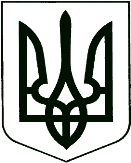 УКРАЇНАДАВИДКОВЕЦЬКА ЗАГАЛЬНООСВІТНЯ ШКОЛА І-ІІІ СТУПЕНІВ ХМЕЛЬНИЦЬКОЇ РАЙОННОЇ РАДИ ХМЕЛЬНИЦЬКОЇ ОБЛАСТІ31341, с. Давидківці, вул.Гавришка, 70,тел.62-16-30Графік видачі свідоцтв про базову загальну середню освіту учням Давидковецької ЗОШ I-III ступенів Дата вручення свідоцтв: 15 .06.2020 р.* Під час видачі  свідоцтв усі учасники заходу повинні бути у захисних масках та рукавичках та дотримуватись  інших санітарних норм щодо запобігання COVID-19.Директор 		О.Кулик№п/пПрізвище, ім’я, по батьковіЧас вручення документів про освіту№п/пПрізвище, ім’я, по батьковіЧас вручення документів про освіту1Березюк Дар’я Валентинівна09.002Вітюк Дмитро Сергійович09.153Волуйко Юлія Вікторівна09.304Гаєвський Євген Володимирович09.455Гуменюк Анна Романівна10.006Демидюк Віктор Степанович10.157Дідик Вікторія Анатоліївна10.308Карасевич Артур Іванович10.459Карачун Анастасія Василівна11.0010Козік Катерина Петрівна11.1511Куменко Назар Анатолійович11.3012Матняк Юрій Олександрович11.4513Франківський Артем Олександрович12.0014Шкіндер Олександр Сергійович12.1515Ярмощук Тарас Євгенович12.30